Ukeplan 3.trinn uke 33 og 34Ukeplan 3.trinn uke 33 og 34Ukeplan 3.trinn uke 33 og 34Ukeplan 3.trinn uke 33 og 34Ukeplan 3.trinn uke 33 og 34Ukeplan 3.trinn uke 33 og 34VennskapsukerVennskapsukerVennskapsukerVennskapsukerVennskapsukerVennskapsukerHei!Da er vi i gang med nytt skoleår. I år starter hele skolen med to vennskapsuker. Dette gleder vi oss til! Vennskapsukene kommer til å inneholde aktiviteter som lek, sang, turer og felles prosjekter. Vi ønsker å ha fokus på vennskap slik at voksne og barn starter året med å bygge trygge og gode relasjoner.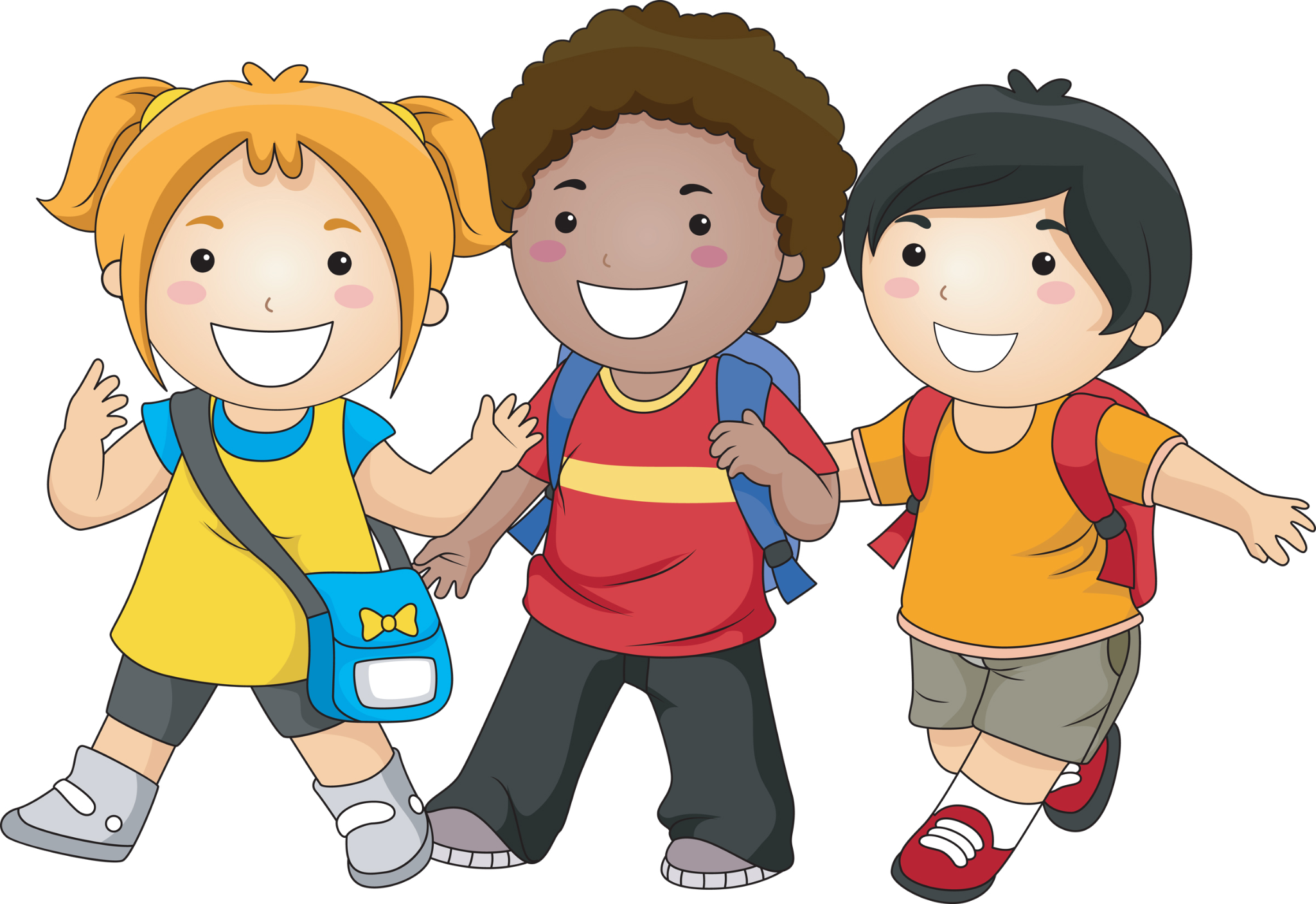 Hjertelig velkommen til et nytt skoleår her på Ganddal skole..Hilsen alle voksne på 3.trinn.                 Hei!Da er vi i gang med nytt skoleår. I år starter hele skolen med to vennskapsuker. Dette gleder vi oss til! Vennskapsukene kommer til å inneholde aktiviteter som lek, sang, turer og felles prosjekter. Vi ønsker å ha fokus på vennskap slik at voksne og barn starter året med å bygge trygge og gode relasjoner.Hjertelig velkommen til et nytt skoleår her på Ganddal skole..Hilsen alle voksne på 3.trinn.                 Hei!Da er vi i gang med nytt skoleår. I år starter hele skolen med to vennskapsuker. Dette gleder vi oss til! Vennskapsukene kommer til å inneholde aktiviteter som lek, sang, turer og felles prosjekter. Vi ønsker å ha fokus på vennskap slik at voksne og barn starter året med å bygge trygge og gode relasjoner.Hjertelig velkommen til et nytt skoleår her på Ganddal skole..Hilsen alle voksne på 3.trinn.                 Hei!Da er vi i gang med nytt skoleår. I år starter hele skolen med to vennskapsuker. Dette gleder vi oss til! Vennskapsukene kommer til å inneholde aktiviteter som lek, sang, turer og felles prosjekter. Vi ønsker å ha fokus på vennskap slik at voksne og barn starter året med å bygge trygge og gode relasjoner.Hjertelig velkommen til et nytt skoleår her på Ganddal skole..Hilsen alle voksne på 3.trinn.                 Hei!Da er vi i gang med nytt skoleår. I år starter hele skolen med to vennskapsuker. Dette gleder vi oss til! Vennskapsukene kommer til å inneholde aktiviteter som lek, sang, turer og felles prosjekter. Vi ønsker å ha fokus på vennskap slik at voksne og barn starter året med å bygge trygge og gode relasjoner.Hjertelig velkommen til et nytt skoleår her på Ganddal skole..Hilsen alle voksne på 3.trinn.                 Hei!Da er vi i gang med nytt skoleår. I år starter hele skolen med to vennskapsuker. Dette gleder vi oss til! Vennskapsukene kommer til å inneholde aktiviteter som lek, sang, turer og felles prosjekter. Vi ønsker å ha fokus på vennskap slik at voksne og barn starter året med å bygge trygge og gode relasjoner.Hjertelig velkommen til et nytt skoleår her på Ganddal skole..Hilsen alle voksne på 3.trinn.                 Hei!Da er vi i gang med nytt skoleår. I år starter hele skolen med to vennskapsuker. Dette gleder vi oss til! Vennskapsukene kommer til å inneholde aktiviteter som lek, sang, turer og felles prosjekter. Vi ønsker å ha fokus på vennskap slik at voksne og barn starter året med å bygge trygge og gode relasjoner.Hjertelig velkommen til et nytt skoleår her på Ganddal skole..Hilsen alle voksne på 3.trinn.                 Hei!Da er vi i gang med nytt skoleår. I år starter hele skolen med to vennskapsuker. Dette gleder vi oss til! Vennskapsukene kommer til å inneholde aktiviteter som lek, sang, turer og felles prosjekter. Vi ønsker å ha fokus på vennskap slik at voksne og barn starter året med å bygge trygge og gode relasjoner.Hjertelig velkommen til et nytt skoleår her på Ganddal skole..Hilsen alle voksne på 3.trinn.                 Hei!Da er vi i gang med nytt skoleår. I år starter hele skolen med to vennskapsuker. Dette gleder vi oss til! Vennskapsukene kommer til å inneholde aktiviteter som lek, sang, turer og felles prosjekter. Vi ønsker å ha fokus på vennskap slik at voksne og barn starter året med å bygge trygge og gode relasjoner.Hjertelig velkommen til et nytt skoleår her på Ganddal skole..Hilsen alle voksne på 3.trinn.                 Hei!Da er vi i gang med nytt skoleår. I år starter hele skolen med to vennskapsuker. Dette gleder vi oss til! Vennskapsukene kommer til å inneholde aktiviteter som lek, sang, turer og felles prosjekter. Vi ønsker å ha fokus på vennskap slik at voksne og barn starter året med å bygge trygge og gode relasjoner.Hjertelig velkommen til et nytt skoleår her på Ganddal skole..Hilsen alle voksne på 3.trinn.                 Hei!Da er vi i gang med nytt skoleår. I år starter hele skolen med to vennskapsuker. Dette gleder vi oss til! Vennskapsukene kommer til å inneholde aktiviteter som lek, sang, turer og felles prosjekter. Vi ønsker å ha fokus på vennskap slik at voksne og barn starter året med å bygge trygge og gode relasjoner.Hjertelig velkommen til et nytt skoleår her på Ganddal skole..Hilsen alle voksne på 3.trinn.                 Hei!Da er vi i gang med nytt skoleår. I år starter hele skolen med to vennskapsuker. Dette gleder vi oss til! Vennskapsukene kommer til å inneholde aktiviteter som lek, sang, turer og felles prosjekter. Vi ønsker å ha fokus på vennskap slik at voksne og barn starter året med å bygge trygge og gode relasjoner.Hjertelig velkommen til et nytt skoleår her på Ganddal skole..Hilsen alle voksne på 3.trinn.                 Hei!Da er vi i gang med nytt skoleår. I år starter hele skolen med to vennskapsuker. Dette gleder vi oss til! Vennskapsukene kommer til å inneholde aktiviteter som lek, sang, turer og felles prosjekter. Vi ønsker å ha fokus på vennskap slik at voksne og barn starter året med å bygge trygge og gode relasjoner.Hjertelig velkommen til et nytt skoleår her på Ganddal skole..Hilsen alle voksne på 3.trinn.                 Hei!Da er vi i gang med nytt skoleår. I år starter hele skolen med to vennskapsuker. Dette gleder vi oss til! Vennskapsukene kommer til å inneholde aktiviteter som lek, sang, turer og felles prosjekter. Vi ønsker å ha fokus på vennskap slik at voksne og barn starter året med å bygge trygge og gode relasjoner.Hjertelig velkommen til et nytt skoleår her på Ganddal skole..Hilsen alle voksne på 3.trinn.                 Hei!Da er vi i gang med nytt skoleår. I år starter hele skolen med to vennskapsuker. Dette gleder vi oss til! Vennskapsukene kommer til å inneholde aktiviteter som lek, sang, turer og felles prosjekter. Vi ønsker å ha fokus på vennskap slik at voksne og barn starter året med å bygge trygge og gode relasjoner.Hjertelig velkommen til et nytt skoleår her på Ganddal skole..Hilsen alle voksne på 3.trinn.                 Hei!Da er vi i gang med nytt skoleår. I år starter hele skolen med to vennskapsuker. Dette gleder vi oss til! Vennskapsukene kommer til å inneholde aktiviteter som lek, sang, turer og felles prosjekter. Vi ønsker å ha fokus på vennskap slik at voksne og barn starter året med å bygge trygge og gode relasjoner.Hjertelig velkommen til et nytt skoleår her på Ganddal skole..Hilsen alle voksne på 3.trinn.                 Hei!Da er vi i gang med nytt skoleår. I år starter hele skolen med to vennskapsuker. Dette gleder vi oss til! Vennskapsukene kommer til å inneholde aktiviteter som lek, sang, turer og felles prosjekter. Vi ønsker å ha fokus på vennskap slik at voksne og barn starter året med å bygge trygge og gode relasjoner.Hjertelig velkommen til et nytt skoleår her på Ganddal skole..Hilsen alle voksne på 3.trinn.                 Hei!Da er vi i gang med nytt skoleår. I år starter hele skolen med to vennskapsuker. Dette gleder vi oss til! Vennskapsukene kommer til å inneholde aktiviteter som lek, sang, turer og felles prosjekter. Vi ønsker å ha fokus på vennskap slik at voksne og barn starter året med å bygge trygge og gode relasjoner.Hjertelig velkommen til et nytt skoleår her på Ganddal skole..Hilsen alle voksne på 3.trinn.                 Ansatte på trinnet:Ansatte på trinnet:Ansatte på trinnet:Ansatte på trinnet:Ansatte på trinnet:Ansatte på trinnet:Kontaktlærere:3A: Marta Nisja marta.nisja@sandnes.kommune.no3B: Elin Salte elin.salte@sandnes.kommune.no3C: Henriette Vawter eva.henriette.vawter@sandnes.kommune.no Andre lærere på trinnet:Janet Bru (timelærer i 3A og 3C): janet.bru@sandnes.kommune.noSissel Kilhavn (timelærer på trinn) sissel.kilhavn@sandnes.kommune.noKristin Steinskog (timelærer i 3B): kristin.steinskog@sandnes.kommune.no Alt fravær meldes på Transponder før klokka 8:00 til kontaktlæreren. Husk å markere type fravær.Bruk mailadressen til lengre meldinger. Kontaktlærere:3A: Marta Nisja marta.nisja@sandnes.kommune.no3B: Elin Salte elin.salte@sandnes.kommune.no3C: Henriette Vawter eva.henriette.vawter@sandnes.kommune.no Andre lærere på trinnet:Janet Bru (timelærer i 3A og 3C): janet.bru@sandnes.kommune.noSissel Kilhavn (timelærer på trinn) sissel.kilhavn@sandnes.kommune.noKristin Steinskog (timelærer i 3B): kristin.steinskog@sandnes.kommune.no Alt fravær meldes på Transponder før klokka 8:00 til kontaktlæreren. Husk å markere type fravær.Bruk mailadressen til lengre meldinger. Kontaktlærere:3A: Marta Nisja marta.nisja@sandnes.kommune.no3B: Elin Salte elin.salte@sandnes.kommune.no3C: Henriette Vawter eva.henriette.vawter@sandnes.kommune.no Andre lærere på trinnet:Janet Bru (timelærer i 3A og 3C): janet.bru@sandnes.kommune.noSissel Kilhavn (timelærer på trinn) sissel.kilhavn@sandnes.kommune.noKristin Steinskog (timelærer i 3B): kristin.steinskog@sandnes.kommune.no Alt fravær meldes på Transponder før klokka 8:00 til kontaktlæreren. Husk å markere type fravær.Bruk mailadressen til lengre meldinger. Kontaktlærere:3A: Marta Nisja marta.nisja@sandnes.kommune.no3B: Elin Salte elin.salte@sandnes.kommune.no3C: Henriette Vawter eva.henriette.vawter@sandnes.kommune.no Andre lærere på trinnet:Janet Bru (timelærer i 3A og 3C): janet.bru@sandnes.kommune.noSissel Kilhavn (timelærer på trinn) sissel.kilhavn@sandnes.kommune.noKristin Steinskog (timelærer i 3B): kristin.steinskog@sandnes.kommune.no Alt fravær meldes på Transponder før klokka 8:00 til kontaktlæreren. Husk å markere type fravær.Bruk mailadressen til lengre meldinger. Kontaktlærere:3A: Marta Nisja marta.nisja@sandnes.kommune.no3B: Elin Salte elin.salte@sandnes.kommune.no3C: Henriette Vawter eva.henriette.vawter@sandnes.kommune.no Andre lærere på trinnet:Janet Bru (timelærer i 3A og 3C): janet.bru@sandnes.kommune.noSissel Kilhavn (timelærer på trinn) sissel.kilhavn@sandnes.kommune.noKristin Steinskog (timelærer i 3B): kristin.steinskog@sandnes.kommune.no Alt fravær meldes på Transponder før klokka 8:00 til kontaktlæreren. Husk å markere type fravær.Bruk mailadressen til lengre meldinger. Kontaktlærere:3A: Marta Nisja marta.nisja@sandnes.kommune.no3B: Elin Salte elin.salte@sandnes.kommune.no3C: Henriette Vawter eva.henriette.vawter@sandnes.kommune.no Andre lærere på trinnet:Janet Bru (timelærer i 3A og 3C): janet.bru@sandnes.kommune.noSissel Kilhavn (timelærer på trinn) sissel.kilhavn@sandnes.kommune.noKristin Steinskog (timelærer i 3B): kristin.steinskog@sandnes.kommune.no Alt fravær meldes på Transponder før klokka 8:00 til kontaktlæreren. Husk å markere type fravær.Bruk mailadressen til lengre meldinger. Kontaktlærere:3A: Marta Nisja marta.nisja@sandnes.kommune.no3B: Elin Salte elin.salte@sandnes.kommune.no3C: Henriette Vawter eva.henriette.vawter@sandnes.kommune.no Andre lærere på trinnet:Janet Bru (timelærer i 3A og 3C): janet.bru@sandnes.kommune.noSissel Kilhavn (timelærer på trinn) sissel.kilhavn@sandnes.kommune.noKristin Steinskog (timelærer i 3B): kristin.steinskog@sandnes.kommune.no Alt fravær meldes på Transponder før klokka 8:00 til kontaktlæreren. Husk å markere type fravær.Bruk mailadressen til lengre meldinger. Kontaktlærere:3A: Marta Nisja marta.nisja@sandnes.kommune.no3B: Elin Salte elin.salte@sandnes.kommune.no3C: Henriette Vawter eva.henriette.vawter@sandnes.kommune.no Andre lærere på trinnet:Janet Bru (timelærer i 3A og 3C): janet.bru@sandnes.kommune.noSissel Kilhavn (timelærer på trinn) sissel.kilhavn@sandnes.kommune.noKristin Steinskog (timelærer i 3B): kristin.steinskog@sandnes.kommune.no Alt fravær meldes på Transponder før klokka 8:00 til kontaktlæreren. Husk å markere type fravær.Bruk mailadressen til lengre meldinger. Kontaktlærere:3A: Marta Nisja marta.nisja@sandnes.kommune.no3B: Elin Salte elin.salte@sandnes.kommune.no3C: Henriette Vawter eva.henriette.vawter@sandnes.kommune.no Andre lærere på trinnet:Janet Bru (timelærer i 3A og 3C): janet.bru@sandnes.kommune.noSissel Kilhavn (timelærer på trinn) sissel.kilhavn@sandnes.kommune.noKristin Steinskog (timelærer i 3B): kristin.steinskog@sandnes.kommune.no Alt fravær meldes på Transponder før klokka 8:00 til kontaktlæreren. Husk å markere type fravær.Bruk mailadressen til lengre meldinger. Kontaktlærere:3A: Marta Nisja marta.nisja@sandnes.kommune.no3B: Elin Salte elin.salte@sandnes.kommune.no3C: Henriette Vawter eva.henriette.vawter@sandnes.kommune.no Andre lærere på trinnet:Janet Bru (timelærer i 3A og 3C): janet.bru@sandnes.kommune.noSissel Kilhavn (timelærer på trinn) sissel.kilhavn@sandnes.kommune.noKristin Steinskog (timelærer i 3B): kristin.steinskog@sandnes.kommune.no Alt fravær meldes på Transponder før klokka 8:00 til kontaktlæreren. Husk å markere type fravær.Bruk mailadressen til lengre meldinger. Kontaktlærere:3A: Marta Nisja marta.nisja@sandnes.kommune.no3B: Elin Salte elin.salte@sandnes.kommune.no3C: Henriette Vawter eva.henriette.vawter@sandnes.kommune.no Andre lærere på trinnet:Janet Bru (timelærer i 3A og 3C): janet.bru@sandnes.kommune.noSissel Kilhavn (timelærer på trinn) sissel.kilhavn@sandnes.kommune.noKristin Steinskog (timelærer i 3B): kristin.steinskog@sandnes.kommune.no Alt fravær meldes på Transponder før klokka 8:00 til kontaktlæreren. Husk å markere type fravær.Bruk mailadressen til lengre meldinger. Kontaktlærere:3A: Marta Nisja marta.nisja@sandnes.kommune.no3B: Elin Salte elin.salte@sandnes.kommune.no3C: Henriette Vawter eva.henriette.vawter@sandnes.kommune.no Andre lærere på trinnet:Janet Bru (timelærer i 3A og 3C): janet.bru@sandnes.kommune.noSissel Kilhavn (timelærer på trinn) sissel.kilhavn@sandnes.kommune.noKristin Steinskog (timelærer i 3B): kristin.steinskog@sandnes.kommune.no Alt fravær meldes på Transponder før klokka 8:00 til kontaktlæreren. Husk å markere type fravær.Bruk mailadressen til lengre meldinger. Lekser uke 33 og 34Lekser uke 33 og 34Lekser uke 33 og 34Lekser uke 33 og 34Husk innesko til klasserommet og gymsalen.Husk å ha hodetelefoner på skolen eller i sekken. Lekse uke 33: Ta kontakt med klassevenner og lek sammen. Lekse uke 34: Les 10 min hver dag i valgfri bok du har hjemme. Les for en voksen. 
Dersom du er med på sommerles-kampanjen kan du registrere det du har lest. 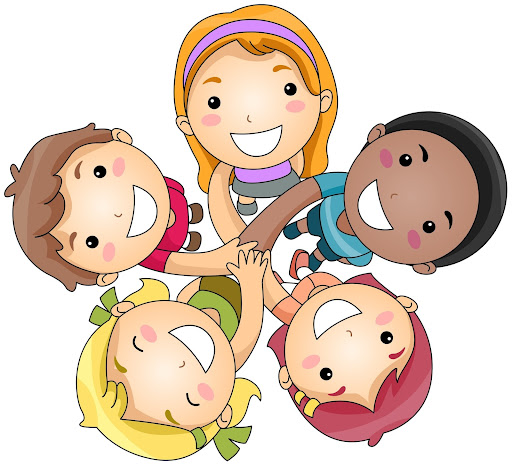 Husk innesko til klasserommet og gymsalen.Husk å ha hodetelefoner på skolen eller i sekken. Lekse uke 33: Ta kontakt med klassevenner og lek sammen. Lekse uke 34: Les 10 min hver dag i valgfri bok du har hjemme. Les for en voksen. 
Dersom du er med på sommerles-kampanjen kan du registrere det du har lest. Husk innesko til klasserommet og gymsalen.Husk å ha hodetelefoner på skolen eller i sekken. Lekse uke 33: Ta kontakt med klassevenner og lek sammen. Lekse uke 34: Les 10 min hver dag i valgfri bok du har hjemme. Les for en voksen. 
Dersom du er med på sommerles-kampanjen kan du registrere det du har lest. Husk innesko til klasserommet og gymsalen.Husk å ha hodetelefoner på skolen eller i sekken. Lekse uke 33: Ta kontakt med klassevenner og lek sammen. Lekse uke 34: Les 10 min hver dag i valgfri bok du har hjemme. Les for en voksen. 
Dersom du er med på sommerles-kampanjen kan du registrere det du har lest. Husk innesko til klasserommet og gymsalen.Husk å ha hodetelefoner på skolen eller i sekken. Lekse uke 33: Ta kontakt med klassevenner og lek sammen. Lekse uke 34: Les 10 min hver dag i valgfri bok du har hjemme. Les for en voksen. 
Dersom du er med på sommerles-kampanjen kan du registrere det du har lest. Husk innesko til klasserommet og gymsalen.Husk å ha hodetelefoner på skolen eller i sekken. Lekse uke 33: Ta kontakt med klassevenner og lek sammen. Lekse uke 34: Les 10 min hver dag i valgfri bok du har hjemme. Les for en voksen. 
Dersom du er med på sommerles-kampanjen kan du registrere det du har lest. Husk innesko til klasserommet og gymsalen.Husk å ha hodetelefoner på skolen eller i sekken. Lekse uke 33: Ta kontakt med klassevenner og lek sammen. Lekse uke 34: Les 10 min hver dag i valgfri bok du har hjemme. Les for en voksen. 
Dersom du er med på sommerles-kampanjen kan du registrere det du har lest. Husk innesko til klasserommet og gymsalen.Husk å ha hodetelefoner på skolen eller i sekken. Lekse uke 33: Ta kontakt med klassevenner og lek sammen. Lekse uke 34: Les 10 min hver dag i valgfri bok du har hjemme. Les for en voksen. 
Dersom du er med på sommerles-kampanjen kan du registrere det du har lest. Husk innesko til klasserommet og gymsalen.Husk å ha hodetelefoner på skolen eller i sekken. Lekse uke 33: Ta kontakt med klassevenner og lek sammen. Lekse uke 34: Les 10 min hver dag i valgfri bok du har hjemme. Les for en voksen. 
Dersom du er med på sommerles-kampanjen kan du registrere det du har lest. Husk innesko til klasserommet og gymsalen.Husk å ha hodetelefoner på skolen eller i sekken. Lekse uke 33: Ta kontakt med klassevenner og lek sammen. Lekse uke 34: Les 10 min hver dag i valgfri bok du har hjemme. Les for en voksen. 
Dersom du er med på sommerles-kampanjen kan du registrere det du har lest. Husk innesko til klasserommet og gymsalen.Husk å ha hodetelefoner på skolen eller i sekken. Lekse uke 33: Ta kontakt med klassevenner og lek sammen. Lekse uke 34: Les 10 min hver dag i valgfri bok du har hjemme. Les for en voksen. 
Dersom du er med på sommerles-kampanjen kan du registrere det du har lest. Husk innesko til klasserommet og gymsalen.Husk å ha hodetelefoner på skolen eller i sekken. Lekse uke 33: Ta kontakt med klassevenner og lek sammen. Lekse uke 34: Les 10 min hver dag i valgfri bok du har hjemme. Les for en voksen. 
Dersom du er med på sommerles-kampanjen kan du registrere det du har lest. Husk innesko til klasserommet og gymsalen.Husk å ha hodetelefoner på skolen eller i sekken. Lekse uke 33: Ta kontakt med klassevenner og lek sammen. Lekse uke 34: Les 10 min hver dag i valgfri bok du har hjemme. Les for en voksen. 
Dersom du er med på sommerles-kampanjen kan du registrere det du har lest. Husk innesko til klasserommet og gymsalen.Husk å ha hodetelefoner på skolen eller i sekken. Lekse uke 33: Ta kontakt med klassevenner og lek sammen. Lekse uke 34: Les 10 min hver dag i valgfri bok du har hjemme. Les for en voksen. 
Dersom du er med på sommerles-kampanjen kan du registrere det du har lest. Husk innesko til klasserommet og gymsalen.Husk å ha hodetelefoner på skolen eller i sekken. Lekse uke 33: Ta kontakt med klassevenner og lek sammen. Lekse uke 34: Les 10 min hver dag i valgfri bok du har hjemme. Les for en voksen. 
Dersom du er med på sommerles-kampanjen kan du registrere det du har lest. Husk innesko til klasserommet og gymsalen.Husk å ha hodetelefoner på skolen eller i sekken. Lekse uke 33: Ta kontakt med klassevenner og lek sammen. Lekse uke 34: Les 10 min hver dag i valgfri bok du har hjemme. Les for en voksen. 
Dersom du er med på sommerles-kampanjen kan du registrere det du har lest. Melding hjem:Melding hjem:Melding hjem:Melding hjem:Gå til skolen! Skolen ønsker at alle elevene som kan, skal gå til skolen. Ingen skal levere og hente i Telefonveien. Hvis du må kjøre, går det an å kjøre inn ved Bydelshuset på den store delen av parkeringsplassen. Legg bokbind på skolens bøker. Ikke legg bokbind på de elevene kan skrive i.Husk å merke alt tøy og innesko med navn. Sjekk klasselista og gi beskjed til kontaktlærer om eventuelle endringer.Vi anbefaler å ikke ha med mobil eller smartklokke på skolen. Dersom eleven må ha med, skal disse være avslått og ligge i sekken i skoletiden. Velkommen! Vi ønsker velkommen til Oscar som begynner hos oss i klasse 3C til høsten.Gå til skolen! Skolen ønsker at alle elevene som kan, skal gå til skolen. Ingen skal levere og hente i Telefonveien. Hvis du må kjøre, går det an å kjøre inn ved Bydelshuset på den store delen av parkeringsplassen. Legg bokbind på skolens bøker. Ikke legg bokbind på de elevene kan skrive i.Husk å merke alt tøy og innesko med navn. Sjekk klasselista og gi beskjed til kontaktlærer om eventuelle endringer.Vi anbefaler å ikke ha med mobil eller smartklokke på skolen. Dersom eleven må ha med, skal disse være avslått og ligge i sekken i skoletiden. Velkommen! Vi ønsker velkommen til Oscar som begynner hos oss i klasse 3C til høsten.Gå til skolen! Skolen ønsker at alle elevene som kan, skal gå til skolen. Ingen skal levere og hente i Telefonveien. Hvis du må kjøre, går det an å kjøre inn ved Bydelshuset på den store delen av parkeringsplassen. Legg bokbind på skolens bøker. Ikke legg bokbind på de elevene kan skrive i.Husk å merke alt tøy og innesko med navn. Sjekk klasselista og gi beskjed til kontaktlærer om eventuelle endringer.Vi anbefaler å ikke ha med mobil eller smartklokke på skolen. Dersom eleven må ha med, skal disse være avslått og ligge i sekken i skoletiden. Velkommen! Vi ønsker velkommen til Oscar som begynner hos oss i klasse 3C til høsten.Gå til skolen! Skolen ønsker at alle elevene som kan, skal gå til skolen. Ingen skal levere og hente i Telefonveien. Hvis du må kjøre, går det an å kjøre inn ved Bydelshuset på den store delen av parkeringsplassen. Legg bokbind på skolens bøker. Ikke legg bokbind på de elevene kan skrive i.Husk å merke alt tøy og innesko med navn. Sjekk klasselista og gi beskjed til kontaktlærer om eventuelle endringer.Vi anbefaler å ikke ha med mobil eller smartklokke på skolen. Dersom eleven må ha med, skal disse være avslått og ligge i sekken i skoletiden. Velkommen! Vi ønsker velkommen til Oscar som begynner hos oss i klasse 3C til høsten.